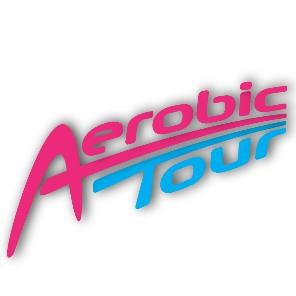 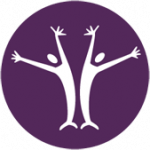 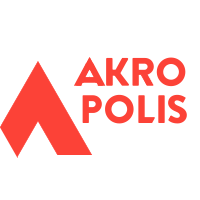 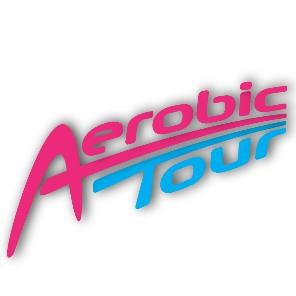 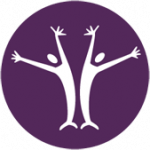 III. ročník soutěže v aerobiku jednotlivců„Akropolis Cup Uherské Hradiště 2018“Naše soutěž je zařazena do postupové soutěže AEROBIC TOUR jako jedna ze základních kol. Více na www.aerobictour.cz Součástí soutěže je i „HOBBY CUP“ – soutěž jednotlivců pro děti, které cvičí aerobik a moderní tanec 1x týdně a nejsou součástí závodních skupin! Zúčastnit se mohou děti, které cvičí kondičně např. v kroužcích DDM, školních klubech, střediscích volného času atd. Dále pro děti z tanečních kroužků.Termín konání: sobota 24. 11. 2018Čas: 7:45 – 16:45 hodinMísto konání: tělocvična Gymnázia v Uherském Hradišti, Velehradská třída 218,686 17 Uherské HradištěPopis cesty:Z vlakového nádraží pěšky - směr centrum autobusové nádraží, BILLA a nákupní středisko Centrum, odtud přes světelnou křižovatku přímo k tělocvičně. POZOR! Není možné parkovat přímo u tělocvičny a na parkovišti u POLICIE ČR. Bude tam služba, která bude řídit dopravu a nepustí žádný osobní automobil, ani autobus do tohoto prostoru. Proto vás prosím o parkování na jiných blízkých místech v Uh. Hradišti. Např. Zimní stadion, Studentské náměstí, Kaufland. Není to zrovna blízko, ale zato bezpečné .Průjezdné parkoviště mezi budovou Policie a Autobusovým nádražím (tedy přímo vedle hlavní silnice), může sloužit na krátkou zastávku a výstup dětí. Ne však na zaparkování!http://www.uherske-hradiste.cz/sluzba/3279/telocvicna-gymnaziumSoutěžící kategorie HOBBY CUP:A / Aerobik 4-5 letA+ / Aerobik 6-7 letB / Aerobik 8-10 letC / Tanec 5-7 letC+/ Tanec 8-10 letD / Tanec 11-13 letD+ / Tanec 14+ letSoutěžní kategorie AEROBIC TOUR:I. kategorie / BABY/ do 6 letII. kategorie / KIDS / N/P 7-8 letIII. kategorie / CHILDRENS N/P / 9-10 letIV. kategorie / TEENAGERS N/P/ 11-13 letV. kategorie / JUNIORS N/P/ 14-17 letVI.kategorie/ SENIORS N/P/ 18+- Rozhodující je věk dítěte v roce konání soutěže - Za správnost o zařazení do kategorií odpovídá trenér - Nutná kartička pojištěnce, případně kopie, může sloužit i k prokázání věku závodníka, předkládá se                                      při registraci jednotlivce na vyžádání - Za dobrý zdravotní stav závodníků zodpovídá přihlašovatel a trenér - Doprovod je odpovědný za chování svých svěřenců, odpovídá za včasné nástupy jednotlivých kategorií podle časového harmonogramu a pokynů pořadatele a také za to, že se soutěžící budou zdržovat v určených prostorách. V šatnách budou dodržovat pořádek a za poškození majetku ponesou zodpovědnost Předběžný časový harmonogram:Registrace:7:15 –  8:20   kategorie A, A+, B, C, C+, D, D+ /HOBBY CUP 9:30 –  10:00  I. + II. kategorie /Aerobic Tour10:00 – 11:30 III. kategorie /Aerobic Tour11:30 -  12:30 IV. kategorie /Aerobic Tour                                                                                    12:30 – 14:15 V. + VI. kategorie  /Aerobic Tour Zahájení soutěže HOBBY CUP: v 7:45 hodinJednotlivá kola:8:00 – 8:20 kategorie A, A+ / HOBBY CUP                                       8:25 – 8:45 kategorie B / HOBBY CUP                                               8:50 – 9:10 kategorie C, C+ / HOBBY CUP                                         9:15 – 9:35 kategorie D, D+ / HOBBY CUP                                         9:40 – 10:15 vyhlášení výsledků soutěže HOBBY CUP Zahájení soutěže AEROBIC TOUR: v 10:15 hodin10:30 – 10:50 Základní kolo I. kategorie BABY                                                                                           10:55 – 11:15 Základní kolo II. kategorie KIDS                                                                                              11:20 – 11:40 Finále I. kategorie BABY                                                                                                            11:45 – 12:05 Finále II. kategorie KIDS                                               12:10 – 12:30 Základní kolo III. kategorie CHILDREN N/P                  12:35 – 12:55 Vyhlášení výsledků I. + II. kategorie13:00 – 13:20 Základní kolo IV. kategorie TEENAGERS N/P                                                                        13:25 – 13:45 Semifinálové kolo III. kategorie CHILDREN N/P                                                                    13:50 – 14:10 Semifinálové kolo  IV. kategorie TEENAGERS N/P                                        14:15 -  14:35 Finále III. kategorie CHILDREN Neprofi/Profi                                             14:40 – 15:00 Základní kolo V. kategorie JUNIORS Neprofi/Profi          15:00 – 15:15 Vyhlášení výsledků III. kategorie Neprofi/Profi15:20 -  15:40 Základní kolo VI. Kategorie SENIORS Neprofi/ Profi                                          15:45 -  16:05 Finále IV. kategorie TEENAGERS  Neprofi/Profi             16:10 – 16:30 Finále V. kategorie JUNIORS N/P                                                                                          16:35 – 16:55 Finále VI. kategorie SENIORS N/P                                     17:00 – 17:40 vyhlášení výsledků IV. + V + VI. Kategorie Neprofi/Profi, ukončení soutěže/Časový harmonogram soutěže je orientační, záleží na počtu přihlášených/Přihlášeným bude po uzavření přihlášek zaslán přesný harmonogram týden před soutěží.Soutěž je rozdělena:     Neprofi – Profi   N/PNeprofi – pravidla - tato kategorie je určena pro amatérské závodníky, kteří se nevěnují výkonnostnímu aerobiku, nezávodí ani netrénují v registrovaných klubech ČSAE a nejsou zařazeni v jiných soutěžích v kategoriích Profi. Profi – pravidla - tato kategorie je určena pro registrované i neregistrované závodníky FISAF a účastníky semifinále a finále mistrovství republiky soutěže v Master class v posledních dvou letech.Pravidla:Jednotlivci cvičí dle lektora a snaží se co nejlépe zachytit předvedený pohyb. V základním kole soutěže jednotlivců budou soutěžit všichni přítomní závodníci, bude zvolena choreografie a hudba příslušná věku soutěžní kategorie. Při bodování provedení rozhodčí hodnotí techniku a bezpečnost pohybů provedených závodníkem. Forma a bezpečnost pohybů je určována podle toho, zda jsou pohyby kloubů a končetin prováděny kontrolovaně, ve správných liniích a umístění v prostoru. Hodnotí se také správné držení těla, přesnost a rychlost pohybů. Silové (kliky,..) a flexibilní (provaz, high-leg kick,…) prvky nebudou zařazovány do soutěžních choreografií - týká se to kategorie Komerční aerobik. V případě jejich zařazení z důvodu zatraktivnění soutěže pro diváky, nebudou tyto prvky porotou hodnoceny. U kategorie Profi jsou tyto prvky nezbytnou součástí.Body se snižují například za: poskoky prováděné pouze na špičkách, přehnané propnutí kolen, zvedání ramen atd..Hodnotí se také: nasazení, výraz, kontakt s divákem, pohybová dovednost a připravenost dětí, držení těla, technika provedení pohybu.Cvičební povrch: Tělocvična Gymnázia je vybavena speciálním sportovním povrchem, proto je důležitá čistá sportovní obuv. Pro nesoutěžící budou u vchodu do tělocvičny k dispozici návleky na obuv. Startovné, vstupné: startovné 100 Kč/účastník soutěže, V případě přihlášení na místě se platba navyšuje na 150,-Kč/účastníka soutěžeVstupné pro diváky: 80 Kč/osoba, děti do 14 let zdarmaCeny: HOBBY CUP: V každé kategorii bude vyhlášeno prvních šest míst, které do soutěže věnují sponzoři akce, přičemž první tři místa budou navíc odměněna medailemi. AEROBIC TOUR: V každé kategorii bude vyhlášeno prvních šest míst, která budou odměněna drobnými dárky, které do soutěže věnují sponzoři akce, přičemž první tři místa budou navíc odměněna medailemi. V každé kategorii se také vyhodnotí cena sympatie! Nikdo však neodejde s prázdnou, proto prosíme, aby děti po vyhlášení nikam neodcházely a vyčkaly příchodu organizátorů akce!Každý soutěžící obdrží drobný dárek!Šatny: budou k dispozici u tělocvičny. POZOR!! Jsou k dispozici jen 4 šatny! Cennosti prosím mějte u sebe. Centrum Akropolis nenese odpovědnost za ztrátu věcí! Udržujte prosím tyto prostory v čistotě. Občerstvení: zajištěno po celou dobu soutěže ve školní jídelně a různě v prostorách budovy Gymnázia. Uzávěrka přihlášek bude do 19. 11. 2018! /viz příloha/Prosím o upřesnění, zda chcete soutěžit v rámci Aerobic Tour nebo v soutěži Hobby Cup! Přihlášky posílejte na adresu: bohdana.polachova@akropolis-uh.cz Případné dotazy na telefonu: 775625925 - POTVRDÍM VÁM PŘIJETÍ VAŠICH PŘIHLÁŠEK! Když se tak nestane, přihláška nedorazila, proto prosím, zašlete přihlášku znovu!!! Těšíme se a brzy na viděnou Bohdana Krystková, vedoucí volnočasových aktivit pro děti a mládež trenérka dětského aerobiku v centru AKROPOLIS Adresa : AKROPOLIS, z.s., Stará Tenice 1195, 68601 Uherské Hradiště email: bohdana.krystkova@akropolis-uh.cz telefon: 775625925 http://www.akropolis-uh.cz/